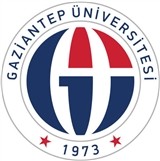 KONU : İZİNSAYI : :82095337/903.05/T.C. GAZİANTEP ÜNİVERSİTESİPERSONEL İZİN İSTEĞİ VE ONAYITarih: ../…/……Adı Soyadı : Sicil No :Sicil No :Statüsü :T.C No :T.C No :Görev Unvanı :Görev Unvanı :Görev Unvanı :Görev Yeri :Görev Yeri :Görev Yeri :KULLANILACAK İZİNKULLANILACAK İZİNKULLANILACAK İZİNKullanacağı İzin Süresi (Gün Olarak):İzin Ait Olduğu Yıl:İzine Başlama Tarihi :İzin Bitiş Tarihi:(Tatil gününe rastlasa bile tarihi yazılır.)Göreve Başlayacağı Tarih:İznini Geçireceği Adres :Telefon Numaraları :Kalan İzin Durumu :Geçen Sene :Bu Sene :İzin Talepte Bulunan:ONAYONAYYukarıda belirtilen tarihler arası iznini kullanması uygundur.Yukarıda belirtilen tarihler arası iznini kullanması uygundur.I. Birim AmiriBölüm BaşkanıII. Birim Amiri